1. 产品介绍1.1产品概述该产品为壁挂高防护等级外壳，防护等级IP65，防雨雪且透气性好。电路采用美国进口工业级微处理器芯片、进口高精度温度传感器，确保产品优异的可靠性、高精度和互换性。本产品采用颗粒烧结探头护套，探头与壳体直接相连外观美观大方。输出信号类型分为RS485，最远可通信2000米，标准的modbus协议，支持二次开发。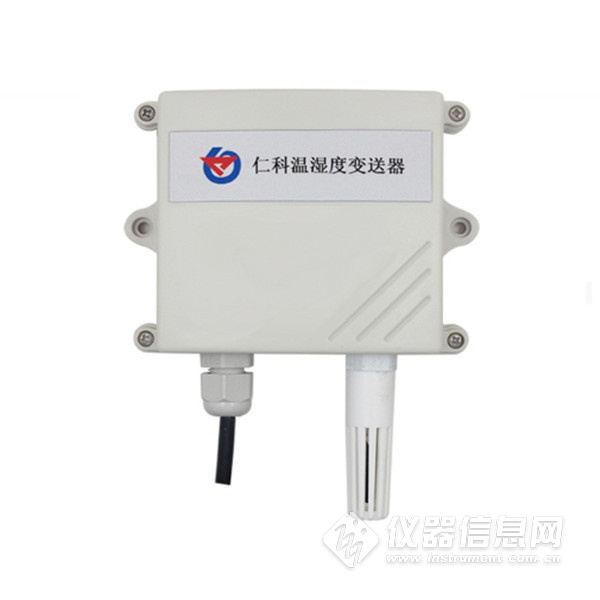 1.2功能特点采用瑞士进口的测量单元，测量精确。采用专用的485电路，通信稳定。10~30V宽电压范围供电，规格齐全，安装方便。1.3主要技术参数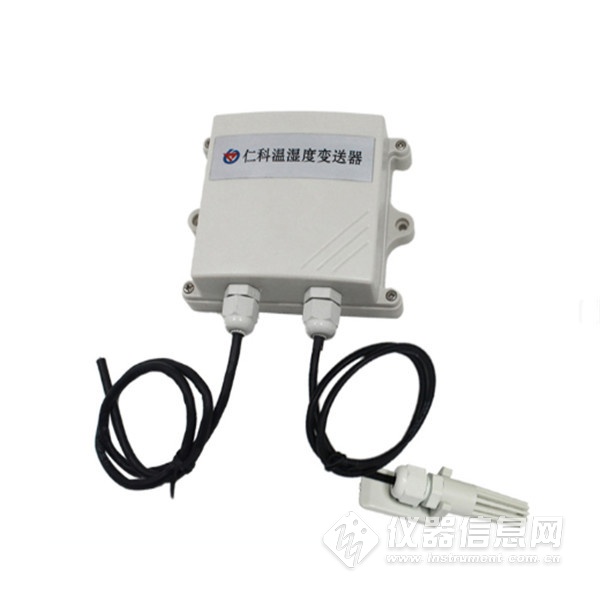 1.4产品选型2．设备安装说明2.1设备安装前检查设备清单：■ 温湿度变送器设备1台■ 合格证、保修卡、校准报告等■ 膨胀塞2个、自攻螺丝2个■USB转485（选配）■485终端电阻(多台设备赠送)1）485线场布线时有一定的规范要求，详情请见资料包《485设备现场接线手册》。2）设备接入485总线时，确保多台设备地址不会重复。接线说明电源及485信号宽电压电源输入10~30V均可。485信号线接线时注意A\B两条线不能接反，总线上多台设备间地址不能冲突。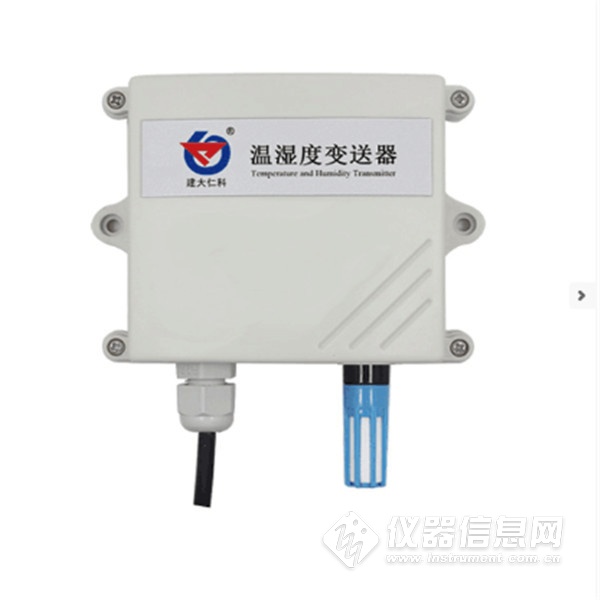 3. 通信协议3.1 通讯基本参数3.2 数据帧格式定义采用Modbus-RTU 通讯规约，格式如下：初始结构 ≥4 字节的时间地址码 = 1 字节功能码 = 1 字节数据区 = N 字节错误校验 = 16 位CRC 码结束结构 ≥4 字节的时间地址码：为变送器的地址，在通讯网络中是独有的（出厂默认0x01）。功能码：主机所发指令功能指示，本变送器只用到功能码0x03（读取寄存器数据）。数据区：数据区是具体通讯数据，注意16bits数据高字节在前！CRC码：二字节的校验码。主机问询帧结构：从机应答帧结构：3.3 寄存器地址3.4 通讯协议示例以及解释举例：读取设备地址0x01的温湿度值问询帧（16进制）：应答帧（16进制）：（例如读到温度为-10.1℃，湿度为65.8%RH）温度计算：当温度低于 0 ℃ 时温度数据以补码的形式上传。温度：FF9B H(十六进制)= -101 => 温度 = -10.1℃湿度计算：湿度：292 H (十六进制)= 658 => 湿度 = 65.8%RH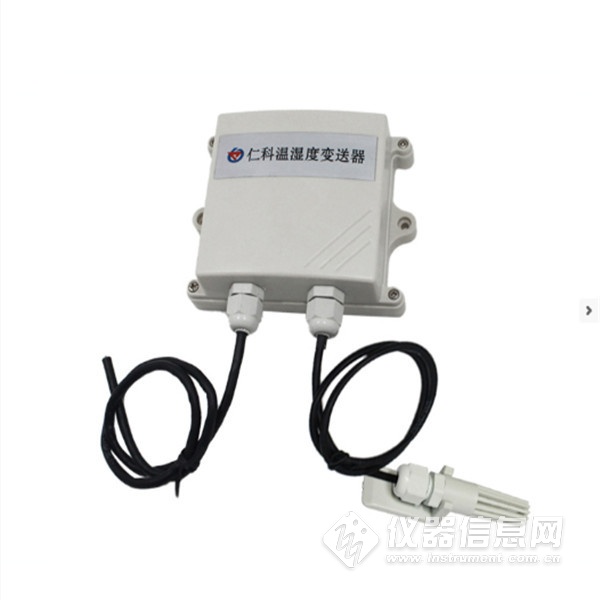 4. 常见问题及解决办法设备无法连接到PLC或电脑可能的原因：1)电脑有多个COM口，选择的口不正确2)设备地址错误，或者存在地址重复的设备（出厂默认全部为1）.3)波特率，校验方式，数据位，停止位错误.4)485总线有断开，或者A、B线接反5)设备数量过多或布线太长，应就近供电，加485增强器，同时增加120Ω终端电阻。6)USB转485驱动未安装或者损坏7)设备损坏。直流供电（默认）DC 10-30VDC 10-30VDC 10-30V功耗                   0.4W                   0.4W                   0.4WA准精度湿度±2%RH(5%RH~95%RH,25℃)±2%RH(5%RH~95%RH,25℃)A准精度温度±0.4℃（25℃）±0.4℃（25℃）B准精度（默认）湿度±3%RH(5%RH~95%RH,25℃)±3%RH(5%RH~95%RH,25℃)B准精度（默认）温度±0.5℃（25℃）±0.5℃（25℃）变送器电路工作温湿度-40℃~+60℃，0%RH~80%RH-40℃~+60℃，0%RH~80%RH-40℃~+60℃，0%RH~80%RH探头工作温度-40℃~+120℃ 默认：-40℃~+80℃-40℃~+120℃ 默认：-40℃~+80℃-40℃~+120℃ 默认：-40℃~+80℃探头工作湿度0%RH-100RH0%RH-100RH0%RH-100RH温度显示分辨率0.1℃0.1℃0.1℃湿度显示分辨率0.1%RH0.1%RH0.1%RH温湿度刷新时间1s1s1s长期稳定性湿度湿度≤1%RH/y长期稳定性温度温度≤0.1℃/y响应时间湿度湿度≤4s(1m/s风速)响应时间温度温度≤15s(1m/s风速)输出信号RS485(Modbus协议)RS485(Modbus协议)RS485(Modbus协议)安装方式壁挂式壁挂式壁挂式RS-公司代号WS-温湿度变送、传感器N01-485通讯（Modbus-RTU协议）2-壁挂王字壳1-内置铜头2-内置PE头3-内置西门子头4-内置精装探头5-外延精装探头6-外延防水探头7-外延高灵敏度探头8-外延普通探头9-外延金属防水探头A-外延四分管螺纹探头B-外延宽温探头编 码8位二进制数据位8位奇偶校验位无停止位1位错误校验CRC（冗余循环码）波特率2400bit/s、4800bit/s、9600 bit/s可设，出厂默认为4800bit/s地址码功能码寄存器起始地址寄存器长度校验码低位校验码高位1字节1字节2字节2字节1字节1字节地址码功能码有效字节数数据一区第二数据区第N数据区校验码1字节1字节1字节2字节2字节2字节2字节寄存器地址PLC或组态地址内容操作0000   H40001湿度只读0001   H40002温度只读地址码功能码起始地址数据长度校验码低位校验码高位0x010x030x00 0x000x00 0x020xC40x0B地址码功能码返回有效字节数湿度值温度值校验码低位校验码高位0x010x030x040x02 0x920xFF 0x9B0x5A0x3D